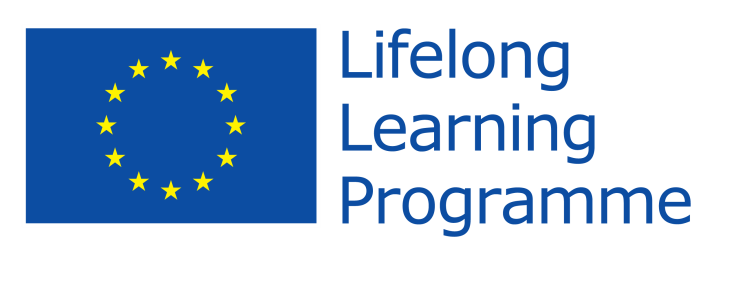 Lifelong Learning Programme 2007-2013Leonardo da VinciTRANSFER OF INNOVATIONModel: ASSESSMENT FORM FOR INTERIM REPORTContent Assessment (for independent expert)I. REPORT ASSESSMENTPlease provide an assessment and detailed comments for each section (or sub-section) while referring to the corresponding sections of the Interim Report, Agreement Form and Agreement Amendments (where applicable)
 Please choose “YES”, “NO” or “N/A”(not applicable) as appropriate (tick/cross the relevant box)Expert's Declaration of Non-conflict of Interest and Declaration of Confidentiality
Interim Content AssessmentI (Name) _____________ __________________ declare that I have no link with the project or any personal interest in its success or otherwise that could influence my impartiality. I will not disclose any information concerning this project or my assessment or any other matter relating to it outside the agreed assessment procedure.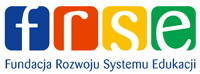 Agreement number: Agreement number: Agreement number: Agreement period: Agreement period: Year: Country: Country: Project duration (months): Project duration (months): Title: Title: Title: Title: Title: Beneficiary: Beneficiary: Beneficiary: Beneficiary: Beneficiary: Name of Beneficiary’s legal representative: Name of Beneficiary’s legal representative: Name of Beneficiary’s legal representative: Name of Beneficiary’s legal representative: Name of Beneficiary’s legal representative: Period covered by the reportPeriod covered by the report From:		 From:		To:	Grant Agreement amendments Grant Agreement amendments No     Yes     If yes, how many:No     Yes     If yes, how many:No     Yes     If yes, how many:1.Work Programme (sections F and H of Interim Report)1.1.1.1.1.1.Project ResultsProject ResultsProject ResultsYESNON/Ai)i)i)Significant progress has been made towards the adaptation of the innovation which the project is transferring, in all ‘agreed’ target languages (as was foreseen in the proposal for the interim stage)Significant progress has been made towards the adaptation of the innovation which the project is transferring, in all ‘agreed’ target languages (as was foreseen in the proposal for the interim stage)Significant progress has been made towards the adaptation of the innovation which the project is transferring, in all ‘agreed’ target languages (as was foreseen in the proposal for the interim stage)ii)ii)ii)Results are suitably aimed at target group(s)/sector(s), end-usersResults are suitably aimed at target group(s)/sector(s), end-usersResults are suitably aimed at target group(s)/sector(s), end-usersComments (where there are changes to what was foreseen at this stage in the project, please explain these changes - please also note the consequences of these changes and list any action to be taken):Comments (where there are changes to what was foreseen at this stage in the project, please explain these changes - please also note the consequences of these changes and list any action to be taken):Comments (where there are changes to what was foreseen at this stage in the project, please explain these changes - please also note the consequences of these changes and list any action to be taken):Comments (where there are changes to what was foreseen at this stage in the project, please explain these changes - please also note the consequences of these changes and list any action to be taken):Comments (where there are changes to what was foreseen at this stage in the project, please explain these changes - please also note the consequences of these changes and list any action to be taken):Comments (where there are changes to what was foreseen at this stage in the project, please explain these changes - please also note the consequences of these changes and list any action to be taken):iii)iii)iii)Content of training products, materials and programmes (where appropriate) reflect current developments among the target group/sector or educational system where relevantContent of training products, materials and programmes (where appropriate) reflect current developments among the target group/sector or educational system where relevantContent of training products, materials and programmes (where appropriate) reflect current developments among the target group/sector or educational system where relevantComments (strengths, weaknesses & recommendations):Comments (strengths, weaknesses & recommendations):Comments (strengths, weaknesses & recommendations):Comments (strengths, weaknesses & recommendations):Comments (strengths, weaknesses & recommendations):Comments (strengths, weaknesses & recommendations):1.2.1.2.1.2.Evaluation and testingEvaluation and testingEvaluation and testingYESNON/Ai)i)i)Evaluation and testing activity has begun/taken place (where appropriate to project output/results) and sufficient information is provided on methods and results related to this activityEvaluation and testing activity has begun/taken place (where appropriate to project output/results) and sufficient information is provided on methods and results related to this activityEvaluation and testing activity has begun/taken place (where appropriate to project output/results) and sufficient information is provided on methods and results related to this activityii)ii)ii)Relevant partners participate in evaluation and testing as plannedRelevant partners participate in evaluation and testing as plannedRelevant partners participate in evaluation and testing as plannedComments (strengths, weaknesses & recommendations):Comments (strengths, weaknesses & recommendations):Comments (strengths, weaknesses & recommendations):Comments (strengths, weaknesses & recommendations):Comments (strengths, weaknesses & recommendations):Comments (strengths, weaknesses & recommendations):2.2.DISSEMINATION AND EXPLOITATION OF RESULTS (section G of Interim Report)
[please complete each section individually commenting upon results already achieved] DISSEMINATION AND EXPLOITATION OF RESULTS (section G of Interim Report)
[please complete each section individually commenting upon results already achieved] DISSEMINATION AND EXPLOITATION OF RESULTS (section G of Interim Report)
[please complete each section individually commenting upon results already achieved] DISSEMINATION AND EXPLOITATION OF RESULTS (section G of Interim Report)
[please complete each section individually commenting upon results already achieved] DISSEMINATION AND EXPLOITATION OF RESULTS (section G of Interim Report)
[please complete each section individually commenting upon results already achieved] DISSEMINATION AND EXPLOITATION OF RESULTS (section G of Interim Report)
[please complete each section individually commenting upon results already achieved] DISSEMINATION AND EXPLOITATION OF RESULTS (section G of Interim Report)
[please complete each section individually commenting upon results already achieved] DISSEMINATION AND EXPLOITATION OF RESULTS (section G of Interim Report)
[please complete each section individually commenting upon results already achieved] i)i)Specify the media with which project results have been disseminated:Specify the media with which project results have been disseminated:YESYESNONON/AN/AWebsiteWebsiteCD-ROMCD-ROMPrinted materials (booklets, manuals, analyses, studies, etc.; please specify below)Printed materials (booklets, manuals, analyses, studies, etc.; please specify below)Other (e.g. video, phone, e-mail, meetings, etc.; please specify below in the comments section)Other (e.g. video, phone, e-mail, meetings, etc.; please specify below in the comments section)ii)ii)Dissemination activities have taken place as planned and have involved the appropriate partnersDissemination activities have taken place as planned and have involved the appropriate partnersiii)iii)Dissemination activities have taken place as planned and have addressed the appropriate wider target group(s)/sector(s), end-usersDissemination activities have taken place as planned and have addressed the appropriate wider target group(s)/sector(s), end-usersiv)iv)Are there indicators that target group(s)/sector(s), and/or authorities, authorised bodies or policy makers will take up the project results?Are there indicators that target group(s)/sector(s), and/or authorities, authorised bodies or policy makers will take up the project results?Comments (media used, addressed target group(s)/sector(s), end-users; strengths, weaknesses & recommendations):Comments (media used, addressed target group(s)/sector(s), end-users; strengths, weaknesses & recommendations):Comments (media used, addressed target group(s)/sector(s), end-users; strengths, weaknesses & recommendations):Comments (media used, addressed target group(s)/sector(s), end-users; strengths, weaknesses & recommendations):Comments (media used, addressed target group(s)/sector(s), end-users; strengths, weaknesses & recommendations):Comments (media used, addressed target group(s)/sector(s), end-users; strengths, weaknesses & recommendations):Comments (media used, addressed target group(s)/sector(s), end-users; strengths, weaknesses & recommendations):Comments (media used, addressed target group(s)/sector(s), end-users; strengths, weaknesses & recommendations):Description of the permission for use is providedDescription of the permission for use is provided3.3.3.Target groups (section H of Interim Report)Target groups (section H of Interim Report)Target groups (section H of Interim Report)Target groups (section H of Interim Report)Target groups (section H of Interim Report)Target groups (section H of Interim Report)YESNON/AN/Ai)i)i)Have target group(s)/sector(s), end-users, educational structures, VET policy and decision makers been sufficiently involved?Have target group(s)/sector(s), end-users, educational structures, VET policy and decision makers been sufficiently involved?ii)ii)ii)Are the target groups relevant and consistent with the application?Are the target groups relevant and consistent with the application?iii)iii)iii)Have all the figures, codes and descriptions been provided in section H.2?Have all the figures, codes and descriptions been provided in section H.2?Comments:Comments:Comments:Comments:Comments:Comments:4.Overview of Project ProgressOverview of Project Progress4.1.Past Activity – select one statement which relates most closely to the projectPast Activity – select one statement which relates most closely to the projecti)Activities were carried out as planned and project outcomes (training products and/or results) were achievedii)Activities were carried out as planned although project realisation has not progressed as planned (e.g. some products were not developed as foreseen; there are delays)iii)Activities were not carried out as planned although interim outcomes were achievediv)Activities were not carried out as planned and interim outcomes were not achievedComments (strengths, weaknesses & recommendations):Comments (strengths, weaknesses & recommendations):4.2.Future Activity – select one statement which relates most closely to the projectFuture Activity – select one statement which relates most closely to the projecti)Changes in future activities are planned and will ensure progress in the projectii)Changes in future activities are planned and these changes may have negative impact upon project progressiii)No changes are planned in future activitiesComments (strengths, weaknesses & recommendations):Comments (strengths, weaknesses & recommendations):5.Content Assessment - Expert's CommentsPlease provide an ‘overall assessment’ of the project as a whole, and justify the rating (conclusion):5.1.Strengths:5.2.Weaknesses (to include any potential problems):5.3.Immediate action necessary to complete the current assessment (the results of this action may change the initial rating applied to the current content assessment)5.4.Action to be taken with regard to the second project period and submission of the Final Report (to form the basis for any future monitoring and/or audit activity)ASSESSMENT UNDERTAKEN
BY (name)FURTHER INFORMATION REQUESTED ON (date of request)REQUEST MADE BY
( fax, e-mail, mail)STATUS OF REQUEST
(received / pending)Conclusion (select either GREEN,  or RED):Green / Orange / RedGeneral Guidelines (Content):When awarding the final conclusion (colour rating) pay attention to both positive ‘YES’ and negative ’NO’ assessments and to the additional ‘COMMENTS’ sections. Note also that the choice of a GREEN, ORANGE or RED conclusion is not a direct mathematical summing up of positive and negative responses but should be based largely on the comments within different sections of the assessment and represent a global judgement on progress towards the final results, as contractually agreed.A GREEN conclusion should be applied where there is clear progress in the project as expected at the interim stage and where there might be the need to contact the beneficiary to clarify only one or two minor issues.An  conclusion should be applied where there are signs of progress but where there are also issues or concerns which might need to be addressed through immediate contact with the beneficiary and/or additional monitoring.A RED conclusion should be applied where there are huge delays and/or minimal levels of achievement at the interim stage and where there are serious concerns with regard to the future of the project.General Guidelines (Content):When awarding the final conclusion (colour rating) pay attention to both positive ‘YES’ and negative ’NO’ assessments and to the additional ‘COMMENTS’ sections. Note also that the choice of a GREEN, ORANGE or RED conclusion is not a direct mathematical summing up of positive and negative responses but should be based largely on the comments within different sections of the assessment and represent a global judgement on progress towards the final results, as contractually agreed.A GREEN conclusion should be applied where there is clear progress in the project as expected at the interim stage and where there might be the need to contact the beneficiary to clarify only one or two minor issues.An  conclusion should be applied where there are signs of progress but where there are also issues or concerns which might need to be addressed through immediate contact with the beneficiary and/or additional monitoring.A RED conclusion should be applied where there are huge delays and/or minimal levels of achievement at the interim stage and where there are serious concerns with regard to the future of the project.Signature:Date:Name of the Expert’s Organisation (where applicable): Address: Telephone: Fax:E-mail: 